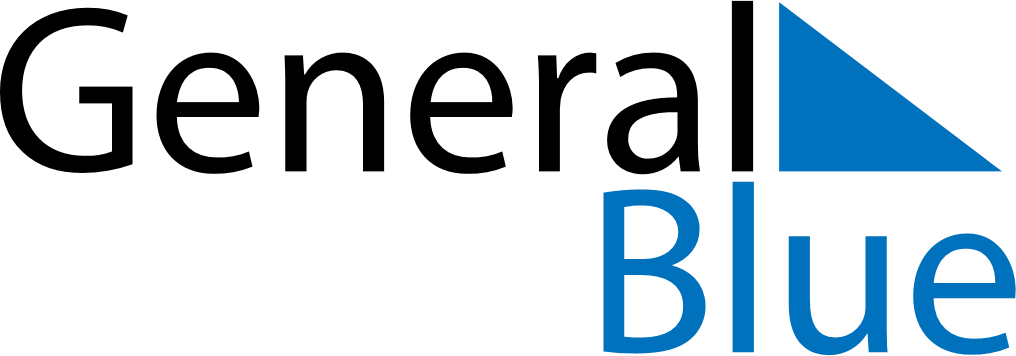 Weekly CalendarFebruary 1, 2026 - February 7, 2026Weekly CalendarFebruary 1, 2026 - February 7, 2026Weekly CalendarFebruary 1, 2026 - February 7, 2026Weekly CalendarFebruary 1, 2026 - February 7, 2026Weekly CalendarFebruary 1, 2026 - February 7, 2026Weekly CalendarFebruary 1, 2026 - February 7, 2026SUNDAYFeb 01MONDAYFeb 02MONDAYFeb 02TUESDAYFeb 03WEDNESDAYFeb 04THURSDAYFeb 05FRIDAYFeb 06SATURDAYFeb 07